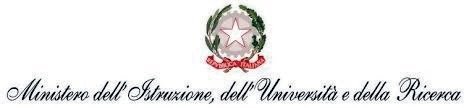 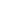 RELAZIONE FINALEdel CONSIGLIO DELLA CLASSE …...   Sez. ........Anno scolastico 20____-20____SITUAZIONE DELLA CLASSE2.1. Profilo generale in relazione a comportamento, socializzazione, partecipazione e impegno (saper essere)Comportamento	[ ] inadeguato 	[ ]adeguato	[ ]diligente	[ ]lodevole Socializzazione	[ ] problematica	[ ] sufficiente	[ ]buona	[ ]ottimaInteresse	[ ] insufficiente 	 [ ] sufficiente	[ ]adeguato	[ ]elevatoPartecipazione	[ ] passiva	[ ] sufficiente	[ ]buona	[ ]ottimaImpegno	[ ] insufficiente	[ ]sufficiente	[ ]buono 	[ ]notevoleConsiderazioni specifiche ……………………………………………………………………………………………………………………………………………………………………………………………………………………………………………………………………………………………………………………………………………………………………………………………………………………………………………………………………………………………………………………………………………………………………………………………………………………………………………………2.2 Profilo generale in relazione a conoscenze e competenze (sapere e saper fare attraverso gli esiti disciplinari dello scrutinio finale)N° studenti promossi ...................			N° studenti non  promossi ...................2.3. Situazioni problematiche................................................................................................................................................................................................................................................................................................................................................................................................................................................................................................4. METODOLOGIEI metodi più adottati per favorire l’apprendimento degli alunni sono stati:specificare...................................................................................................................................................................................................................................................................................................................STRUMENTIGli strumenti più adoperati per favorire l’apprendimento degli alunni sono stati:specificare......................................................................................................................................................................................................................................................................................................................VERIFICHEPer le verifiche sono stati soprattutto utilizzati (specificare il numero per ogni quadrimestre):specificare...................................................................................................................................................................................................................................................................................................................7. ATTIVITÀ PROGRAMMATE DAL CONSIGLIO DI CLASSE [ ] attività di recupero[ ] attività di approfondimento[ ] attività integrative[ ] altro (precisare) .................................................................................................................................Per le attività di recupero sono stati generalmente utilizzati:[ ] lezioni tenute dal docente titolare a tutta la classe sulle parti del programma da recuperare[ ] lezioni tenute dal docente titolare ad un gruppo di alunni mentre gli altri studenti erano impegnati in altre attività[ ] momenti di lavoro guidato con la consulenza di compagni più preparati[ ] collaborazioni con docenti di altre sezioni per lezioni comuni su argomenti specifici[ ] altrospecificare...............................................................................................................................................................................................................................................................................................................Le attività di potenziamento hanno interessato[ ] educazione ambientale[ ] educazione alla legalità[ ] educazione interculturale[ ] educazione stradale [ ] educazione alla sicurezza[ ] progetti   ( .................................................................................................................................)[ ] orientamento[ ] altro (precisare)..................................................................................................................................................................................................................................................................................................Gli alunni hanno partecipato alle seguenti attività integrative:[ ] progetti:......................................................................................[ ] laboratorio teatrale[ ] visite guidate e viaggi d’istruzione.............................................[ ] altro (precisare)..................................................................................................................................8.RAPPORTI CON LE FAMIGLIE	Continuativi	DiscontinuiIL CONSIGLIO DI CLASSEData ......................................................Il Coordinatore di classe_______________________________DisciplinaN° studenti promossi conN° studenti promossi conN° studenti promossi conN° studenti promossi conN° studenti promossi conN° studenti con debito formativoDisciplina109876N° studenti con debito formativoItalianoStoriaGeografiaIngleseSpagnoloFranceseMatematicaScienzeEd. tecnicaEd. artisticaEd. musicaleEd. fisicaStrumento Mus.ReligioneAlternativa Rel.lezione frontale   [ ]lezione partecipata[ ]insegnamento per problemi  [ ]dibattito in classe[ ]esercitazioni individuali in classe  [ ]Visione filmati[ ]Flipped Classroom[ ]Cooperative Learning[ ]Lavoro in piccoli gruppi[ ]altro[ ][ ]lavagna[ ]lavagna multimediale (lim)[ ]fotocopiatrice[ ]computer[ ]videoregistratore[ ]audioregistratore[ ]telecamera[ ]fotocamera[ ]piattaforma G suite[ ]altro [ ]interrogazioni orali[ ]1° quad. N. _____2° quad. N. _____interrogazioni orali in sincrono[ ]2° quad. N. _____prove scritte[ ]1° quad. N. _____2° quad. N. _____prove scritte in sincrono[ ]2° quad. N. _____test oggettivi[ ]1° quad. N. _____2° quad. N. _____verifica prodotti digitali[ ]2° quad. N. _____Schede di valutazioneTramite diario scolasticoTramite comunicazione formale su richiesta della scuola e/o dei genitoriTramite colloqui istituzionalizzati: ricevimenti al mattino e colloqui pomeridianiE-mailTramite registro elettronicoTramite colloqui telefonici o in sincrono programmati nel RECognome e nomeDisciplinaFirmaItaliano e PotenziamentoStoriaGeografiaIngleseFranceseSpagnoloScienze e matematicaTecnologiaArte e immagineEducazione musicaleScienze motorieStrumento MusicaleReligioneAlternativa ReligioneSostegno